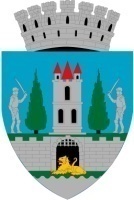 HOTĂRÂREA NR. 151/15.05.2024privind actualizarea indicatorilor tehnico-economici la obiectivul de investiţie: Transformarea zonei degradate malurile Someșului între cele 2 poduri în zonă de petrecere a timpului liber pentru comunitateConsiliul Local al Municipiului Satu Mare,Analizând proiectul de hotărâre nr. 29.385/13.05.2024, referatul de aprobare al inițiatorului, înregistrat sub nr. 29.387/13.05.2024, raportul de specialitate comun al Direcției Economice și al Serviciului scriere, implementare și monitorizare proiecte, înregistrat sub nr. 29.391/13.05.2024, avizele comisiilor de specialitate ale Consiliului Local Satu Mare,Având în vedere procesul verbal al comisiei tehnico – economice, înregistrat cu                 nr. 29.344/13.05.2024,Luând în considerare:•	prevederile Hotărârii Guvernului României nr. 907 din 29 noiembrie 2016 privind etapele de elaborare și conținutul-cadru al documentațiilor tehnico-economice aferente obiectivelor/proiectelor de investiții finanțate din fonduri publice,•	prevederile art. 44 alin. (1) și alin. (4) din Legea nr. 273 din 29 iunie 2006 privind finanțele publice locale, cu modificările și completările ulterioare,	Ținând seama de prevederile Legii nr. 24/2000 privind normele de tehnică legislativă pentru elaborarea actelor normative, republicată, cu modificările și completările ulterioare,În baza prevederilor art. 129 alin. (2) lit. b), alin. (4) lit. d) din O.U.G. nr. 57/2019 privind Codul administrativ, cu modificările și completările ulterioare, În temeiul prevederilor art. 139 alin. (3) lit. d) și g) și a art. 196 alin. (1) lit. a) din O.U.G. nr. 57/2019 privind Codul administrativ, cu modificările și completările ulterioare, Adoptă prezentaH O T Ă R Â R E:Art. 1. Se aprobă actualizarea indicatorilor tehnico-economici pentru obiectivul de investiţie: Transformarea zonei degradate malurile Someșului între cele 2 poduri în zonă de petrecere a timpului liber pentru comunitate, conform Anexei nr.1, care face parte din prezenta hotărâre.Art. 2. Se aprobă Devizul general rest de executat pentru obiectivul de investiţie: Transformarea zonei degradate malurile Someșului între cele 2 poduri în zonă de petrecere a timpului liber pentru comunitate, conform Anexei nr. 2, care face parte din prezenta hotărâre.Art. 3. Cu ducerea la îndeplinire a prezentei hotărâri se încredințează Primarul Municipiului Satu Mare, Direcția Economică și Serviciul Scriere, Implementare și Monitorizare Proiecte din cadrul aparatului de specialitate al Primarului Municipiului Satu Mare. Art. 4. Prezenta hotărâre se comunică, prin intermediul Secretarului General al Municipiului Satu Mare, în termenul prevăzut de lege, Primarului Municipiului                Satu Mare, Instituției Prefectului - Județul Satu Mare, Serviciul Scriere, Implementare și Monitorizare Proiecte și Direcției Economice.Președinte de ședință,                                      Contrasemnează           Cernea Victor Ioan                                         Secretar general,                                                                                 Mihaela Maria RacolțaPrezenta hotărâre a fost adoptată în ședința extraordinară convocată de îndată cu respectarea prevederilor art. 139 alin. (3) lit. d),                lit. g) din O.U.G. nr. 57/2019 privind Codul administrativ, cu modificările și completările ulterioare;Redactat în 3 exemplare originaleTotal consilieri în funcţie23Nr. total al consilierilor prezenţi19Nr. total al consilierilor absenţi4Voturi pentru19Voturi împotrivă0Abţineri0